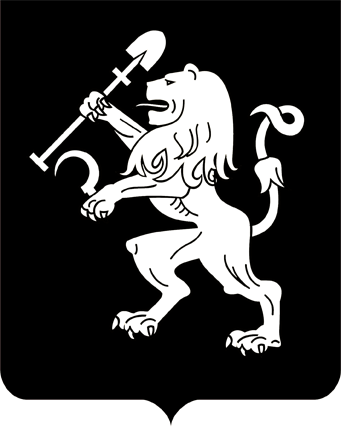 АДМИНИСТРАЦИЯ ГОРОДА КРАСНОЯРСКАПОСТАНОВЛЕНИЕОб утверждении тарифов (цен) на платные услуги (работы), оказываемые муниципальным бюджетным дошкольным образовательным учреждением «Детский сад № 315»На основании решения городской комиссии по рассмотрению              тарифов (цен) (протокол от 06.12.2019 № 37), в соответствии со ста-     тьей 101 Федерального закона от 29.12.2012 № 273-ФЗ «Об образовании           в Российской Федерации», статьей 17 Федерального закона                    от 06.10.2003 № 131-ФЗ «Об общих принципах организации местного самоуправления в Российской Федерации», решением Красноярского городского Совета от 22.12.2006  № 12-263 «О порядке установления тарифов (цен) на услуги (работы) муниципальных предприятий и учреждений», руководствуясь статьями 41, 58, 59, 66 Устава города               Красноярска, ПОСТАНОВЛЯЮ:1. Утвердить тарифы (цены) на платные услуги (работы), оказы-ваемые муниципальным бюджетным дошкольным образовательным учреждением «Детский сад № 315», согласно приложению.2. Настоящее постановление опубликовать в газете «Городские новости» и разместить на официальном сайте администрации города.3. Постановление вступает в силу со дня его официального опубликования.Глава города                                                                                 С.В. ЕреминПриложениек постановлениюадминистрации городаот ____________ № _________ТАРИФЫ (ЦЕНЫ)на платные услуги (работы), оказываемые муниципальным бюджетным дошкольным образовательным учреждением «Детский сад № 315»* Под часом понимается продолжительность занятий в соответствии         с рекомендуемыми режимами занятий, предусмотренными государственными санитарными правилами и нормативами для образовательных учреждений соответствующих типов и видов.10.02.2020№ 67№ п/пНаименование услуги (работы)Количество человекв группеТариф,руб./чел./час.*1Дошколенок8100,002Вокальная студия7250,003Волшебный бисер5180,004Магия театра10150,005Спортивная секция8100,00